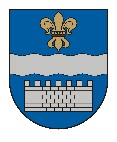   LATVIJAS REPUBLIKASDAUGAVPILS PILSĒTAS DOMEReģ. Nr. 90000077325, K. Valdemāra iela 1, Daugavpils, LV-5401, tālr. 65404344, 65404368, fakss 65421941 e-pasts info@daugavpils.lv   www.daugavpils.lv2020.gada 11.jūnijā                                                                        Saistošie noteikumi Nr.23Daugavpilī                                                                                       (prot. Nr.25,  17.§)                                                                                    APSTIPRINĀTI      ar Daugavpils pilsētas domes                                                                                          2020.gada 11.jūnija                                                                            lēmumu Nr.235 Grozījums Daugavpils pilsētas domes 2018.gada 28.jūnija saistošajos noteikumos Nr.20 “Par Daugavpils pilsētas pašvaldības maksas autostāvvietu apsaimniekošanu un lietošanu”Izdoti saskaņā ar likuma “Par autoceļiem” 6.panta 4.1 daļuIzdarīt Daugavpils pilsētas domes 2018.gada 28.jūnija saistošajos noteikumos Nr.20  “Par Daugavpils pilsētas pašvaldības maksas autostāvvietu apsaimniekošanu un lietošanu” (Latvijas Vēstnesis, 2018., Nr.173) grozījumu un papildināt 11.punktu ar 11.6.apakšpunktu šādā redakcijā:“11.6. elektromobiļu vadītājiem.”Domes priekšsēdētāja vietnieks	(personiskais paraksts)		     J.Dukšinskis